         QUARTZ UP IV ЗАЩИТНАЯ КАСКА ИЗ ПОЛИПРОПИЛЕНА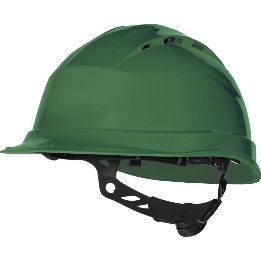 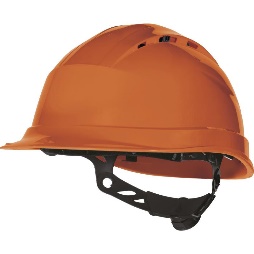 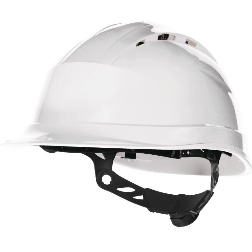 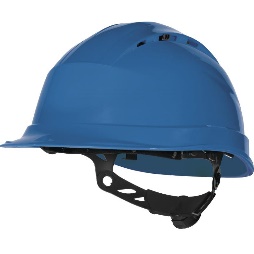 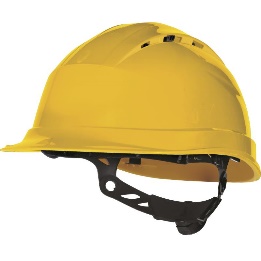 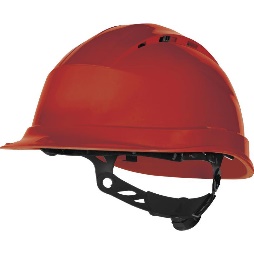 Цвет: зеленый, оранжевый, белый, синий, желтый, красныйРазмер: от 53 см до 63 смСПЕЦИФИКАЦИЯЗащитная каска с регулируемой вентиляцией из полипропилена (PP) высокой плотности, устойчивая к УФ-лучам. Внутренняя оснастка из полиамида: 3 текстильных ремня с 8 точками крепления.  Потовпитывающая вставка на лобовой части оголовья. Карманы для крепления очков, наушников, щитков. Регулируется по обхвату головы от 53 до 63 см при помощи системы затяжения ROTOR®.  2 возможных позиции размещения на голове: высокая и низкая. Стойкость к брызгам расплавленного металла.Температурный диапазон применения касок от - 30°C до + 50°C.Вес каски – 322 гр.ОСНОВНЫЕ ПРЕИМУЩЕСТВА ТОВАРА ДЛЯ ПОЛЬЗОВАТЕЛЯКаска с регулируемой вентиляцией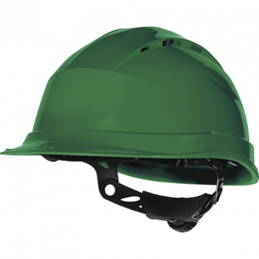 Запатентованная система ROTOR® для простоты регулировки охвата головы   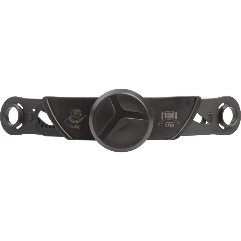 Внутренняя оснастка из полиамида: 3 текстильных ремня с 8 точками крепления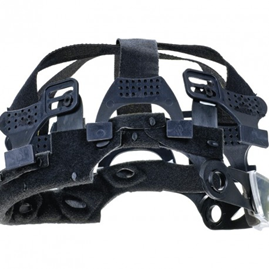 Возможность крепления к каске других средств защиты